The Era of the Great War, 1910–1928Scots on the Western Front - Recruitment; - Experience of life in the trenches; - Military tactics; war of attrition- Technology of war — gas, tanks, machine guns, aircraft, artilleryDomestic impact of war: society and culture - Food restrictions and what action the government took- Changing role of women; - Propaganda; - Conscription and conscientious objectors; - Casualties and deaths. Domestic impact of war: industry and economy- Industry during the war - Reserved occupations; - Post-war decline of heavy industry; - New industries in the 1920s  Domestic impact of war: politics- Campaigns for women’s suffrage; - Defence of the Realm Act; - Rent strikes; - Homes fit for heroes- Red Clydeside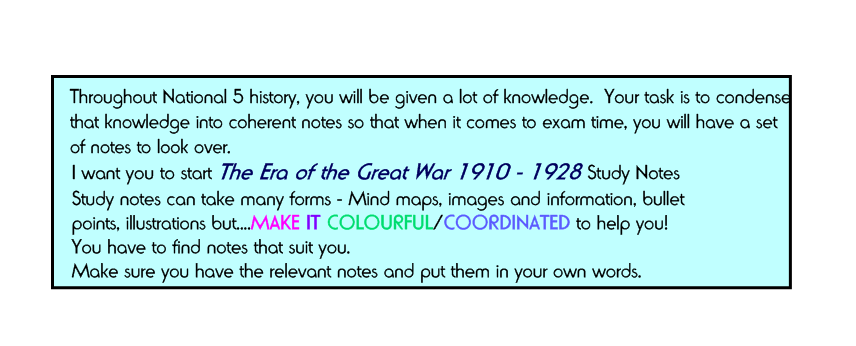 Due – 31st October 2016